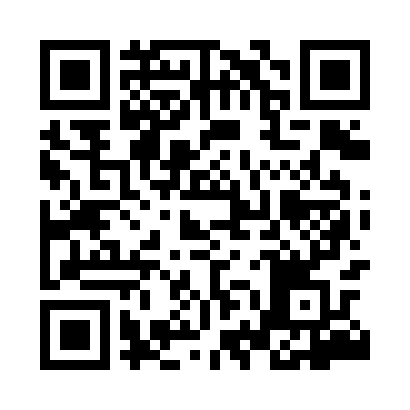 Prayer times for Lianga, PhilippinesWed 1 May 2024 - Fri 31 May 2024High Latitude Method: NonePrayer Calculation Method: Muslim World LeagueAsar Calculation Method: ShafiPrayer times provided by https://www.salahtimes.comDateDayFajrSunriseDhuhrAsrMaghribIsha1Wed4:075:2011:332:485:466:542Thu4:075:2011:332:485:466:543Fri4:065:1911:332:495:466:554Sat4:065:1911:322:495:466:555Sun4:065:1911:322:505:466:556Mon4:055:1811:322:505:466:557Tue4:055:1811:322:505:466:568Wed4:045:1811:322:515:476:569Thu4:045:1811:322:515:476:5610Fri4:045:1711:322:525:476:5611Sat4:035:1711:322:525:476:5712Sun4:035:1711:322:525:476:5713Mon4:035:1711:322:535:476:5714Tue4:025:1711:322:535:476:5715Wed4:025:1711:322:535:486:5816Thu4:025:1611:322:545:486:5817Fri4:025:1611:322:545:486:5818Sat4:015:1611:322:545:486:5919Sun4:015:1611:322:555:486:5920Mon4:015:1611:322:555:496:5921Tue4:015:1611:322:555:497:0022Wed4:015:1611:322:565:497:0023Thu4:005:1611:322:565:497:0024Fri4:005:1611:332:575:497:0125Sat4:005:1611:332:575:507:0126Sun4:005:1611:332:575:507:0127Mon4:005:1611:332:585:507:0228Tue4:005:1611:332:585:507:0229Wed4:005:1611:332:585:517:0230Thu4:005:1611:332:595:517:0331Fri4:005:1611:332:595:517:03